RFP Number:						7311-22		 RFP Title: 						BRETSA MASS NOTIFICATION SYSTEMDeadline – Notification To Attend Virtual Vendors Pre-Proposal Conference 		Wednesday, May 4, 2022 – 2:00 p.m.Deadline - To Submit Written Questions For Virtual Vendors Pre-Proposal Conference 		Thursday, May 5, 2022 – 2:00 p.m.Pre-Proposal Conference (Virtual): 			Wednesday, May 11, 2022 – 9:00 a.m.Zoom Conference				https://us06web.zoom.us/j/87993999081Meeting ID: 879 9399 9081Passcode: 310854RFP Questions Due:					Thursday, May 12, 2022 – 2:00 p.m.(Post RFP Pre-Proposal Conference)Submittal Due Date: 					Friday, May 27, 2022 – 2:00 p.m.Email Address:  					purchasing@bouldercounty.orgDocuments Included In This Package:		Proposal Instructions							Submittal Checklist Signature PageTerms and Conditions							Specifications							Insurance and W-9 Requirements							Evaluation Criteria							BRETSA Contract					TABLE OF CONTENTS1.0	Proposal Instructions	31.1	Introduction	31.2	Procurement Schedule	31.3	Background	41.4	Purpose	51.5	Current Mass Notification System Status	62.0	RFP INSTRUCTIONS TO VENDORS	62.1	Pre-Proposal Meeting	62.2	Submittal Deadlines	62.3	Submission Instructions	62.4	Questions Regarding RFP	72.5	Confidential and Proprietary Data	82.6	RFP Disclaimers	83.0	Submittal Section	94.0	Signature Page	115.0	TERMS AND CONDITIONS	126.0	BRETSA CONTRACT	147.0	MASS NOTIFICATION SPECIFICATIONS/REQUIREMENTS	157.1	Quarterly GIS/MSAG data update	217.2	Interfaces	218.0	PRICING & COSTS	228.1	Mass Notification System	229.0	INSURANCE AND W-9 REQUIREMENTS	2310.0	Evaluation Criteria	2511.0	SERVICE AGREEMENT	26Boulder County Purchasing1325 Pearl Street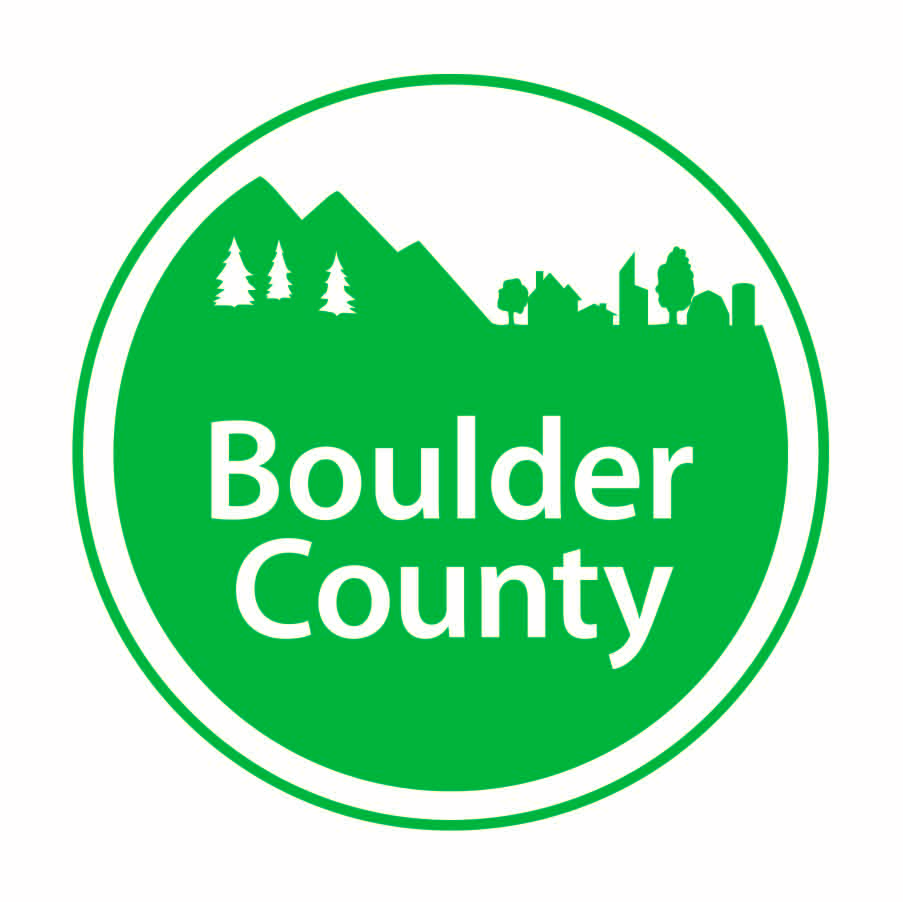 Boulder, CO 80302purchasing@bouldercounty.org Proposal Instructions
IntroductionThis Request for Proposal (RFP) is being solicited on behalf of the Boulder Regional Emergency Telephone Service Authority (BRETSA) by Boulder County.  BRETSA is seeking written proposals from qualified vendors with expertise in providing Mass Notification Systems for public safety agencies. We are particularly interested in understanding if you firm has replaced an existing Mass Notification System and the steps required to complete such a project for a Telephone Authority with multiple PSAP’s and user Agencies.  Procurement ScheduleThe dates listed below are estimated dates of the activities related to this RFP. In the event we find it necessary to significantly change any of these dates and times, BRETSA will do so by issuing an addendum to this RFP.BRETSA RFP #7311-22 Mass Notification - Schedule:BackgroundThe Boulder Regional Emergency Telephone Authority (BRETSA) is a governmental entity established pursuant to 29-1-103, C.R.S. and 29-11-100.5 et seq. and in conformance with the Colorado Governmental Immunity Act 24-10-101 C.R.S. et seq.  The Authority pays the costs of providing 911 telephone services, but does not pay for the cost of staffing individual dispatch centers.  The cost of responding to 911 calls is covered by the participating emergency response agencies.  Each of the members of BRETSA is responsible for providing their own dispatching services. BRETSA funds and purchases equipment and services for four primary public safety-answering points (PSAPs) within Boulder County, Colorado.  These PSAPs are:Boulder County Sheriff (serving 7 Law agencies, over 20 Fire agencies and EMS)City of Boulder (Law, Fire, EMS)City of Longmont (Law, Fire, EMS)University of Colorado, Boulder (Law)PurposeRFP #7311-22 will be used to select the most responsive and responsible vendor for award to proceed into contract negotiations with BRETSA. The purpose of this RFP is to obtain information to assist the BRETSA agencies with what products exist in the market today that could replace the existing Mass Notification system in use today. The BRETSA Agencies are looking for estimated timeframes for implementation (product and services) to deploy a new mass notification system.  The proposed Mass Notification System will be fully hosted by the vendor requiring no hardware, equipment, storage, etc. by any BRETSA agencies. The system should be web-based with the ability to access the system via a secure internet connection from any computer, tablet, or smart phone in order to send out alerts and notifications.Additionally, BRETSA is interested in having responses from prospective vendors as to the cost of a mass notification hosted system and how the existing system would be replaced.  Specifically, how your firm would plan and execute the replacement of an existing Mass Notification system in a planned and seamless process. Vendors to propose solutions that best meet BRETSA’s objectives and requirements for migrating to a new Mass Notification solution. The proposed solution must meet both current and future requirements of the local Agencies. The BRETSA agencies have scheduled virtual vendor demonstrations of proposed Mass Notification products.  Vendors may be requested to conduct demonstrations that show all current functions and features of the proposed system requested in this RFP document. BRETSA may request demonstrations of specific and relevant scenarios. Vendors should also be prepared to provide detailed technical and architectural information as part of these demonstrations. The demonstration may be conducted on-site at PSAP facility or done virtually and recorded (e.g., ZOOM) to allow dispatchers, managers, and other administrators to view and operate the proposed Mass Notification products.Current Mass Notification System StatusCurrently, each PSAP utilizes the Everbridge Mass Notification system.  Besides the PSAP’s the system is also used by local municipalities and County EOC. City departments include Public Works, Parks, Open Space and Mountain Parks, with capability for municipal employee notifications. RFP INSTRUCTIONS TO VENDORS
Pre-Proposal MeetingA non-mandatory virtual pre-proposal meeting is scheduled for Wednesday, May 11, 2022, 9:00 a.m. MDT. This meeting will be conducted using ZOOM: Zoom Meeting Information:https://us06web.zoom.us/j/87993999081Meeting ID: 879 9399 9081Passcode: 310854Submittal Deadlines Deadline for submittal to attend the virtual pre-proposal conference is 2:00 p.m. Mountain Time on Wednesday, May 4, 2022.Deadline to submit written questions for the virtual pre-proposal conference is 2:00 p.m. Mountain Time on Thursday, May 5, 2022.Deadline to submit written questions (post pre-conference) is 2:00 p.m. Mountain Time on Thursday, May 12, 2022.Deadline for submittal of qualified responses is 2:00 p.m. Mountain Time, Friday, May 27, 2022.Submission InstructionsSubmittals are due at the email box only, listed below, for time and date recording on or before 2:00 p.m. Mountain Time on May 27, 2022.Please note that email responses to this solicitation are limited to a maximum of 50MB capacity. NO ZIP FILES OR LINKS TO EXTERNAL SITES WILL BE ACCEPTED. THIS INCLUDES GOOGLE DOCS AND SIMILAR SITES. ALL SUBMITTALS MUST BE RECEIVED AS AN ATTACHMENT (E.G. PDF, WORD, EXCEL). Electronic Submittals must be received in the email box listed below.  Submittals sent to any other box will NOT be forwarded or accepted.  This email box is only accessed on the due date of your questions or proposals. Please use the Delivery Receipt option to verify receipt of your email. It is the sole responsibility of the proposer to ensure their documents are received before the deadline specified above. Boulder County does not accept responsibility under any circumstance for delayed or failed email or mailed submittals.Email	purchasing@bouldercounty.org; identified as RFP # 7311-22 in the subject line.All RFPs must be received, and time and date recorded by authorized county staff by the above due date and time.  Sole responsibility rests with the proposer to see that their RFP response is received on time at the stated location(s).  Any responses received after due date and time will be returned to the proposer.BRETSA reserves the right to reject any and all responses, to waive any informalities or irregularities therein, and to accept the proposal that, in the opinion of the Board, is in the best interest of BRETSA and the parties to its IGA.Contractors and their employees, subcontractors, and agents must comply with all federal, state, and local laws, regulations, ordinances, orders, and codes, as well as BRETSA and PSAP policies, guidelines, and protocols.Americans with Disabilities Act (ADA): If you need special services provided for under the Americans with Disabilities Act, contact the ADA Coordinator or the Human Resources office at (303) 441-3525 at least 48 hours before the scheduled event..Questions Regarding RFPAll inquiries regarding the RFP shall be submitted, in writing, to the Purchasing Office via email to purchasing@bouldercounty.org with “RFP #7311-22 Questions” in the subject line, by 2:00 p.m. May 12, 2022. A response from the County to all inquiries shall be emailed to all known vendors no later than 2:00 p.m. May 18, 2022. Only questions submitted through this process, and subsequently answered in writing, can be relied upon. Do not contact any other county department or personnel with questions or for information regarding this solicitation.Confidential and Proprietary DataIf any part of the proposal response, which is proprietary or confidential, the vendor must so identify and state in writing on the applicable page(s) of their proposal. See Section 5.0, Item 10 regarding designation of confidential/proprietary information.RFP DisclaimersThe County reserves the right to reject any and all RFPs, to waive any informalities or irregularities therein, and to accept the proposal that, in the opinion of the County, is in the best interest of the County or Boulder Regional Emergency Telephone Service Authority.  Receipt of the RFP or submission of an RFP response confers no rights upon the vendor, nor obligates the County nor BRETSA in any manner.The County nor BRETSA will not be liable in any way for any costs incurred by vendors in the preparation and delivery of their responses to the RFP or for any subsequent discussions and/or product demonstrations.Any and all work performed for the County or BRETSA, including all documents associated with the project, shall become the exclusive property of Boulder County.Neither the County or BRETSA intend to use this RFP to award a contract, pay any costs incurred in preparing a proposal response, or to procure or contract for services or supplies. Submittal SectionThe proposer’s attention is especially called to the items listed below, which must be submitted in full as part of the PROPOSAL. Failure to submit any of the documents listed below as a part of your PROPOSAL, or failure to acknowledge any addendum in writing with your PROPOSAL, or submitting a proposal on any condition, limitation or provision not officially invited in this Request for Information (RFP) may be cause for rejection of the PROPOSAL.THIS CHECKLIST MUST BE SUBMITTED AS PART OF YOUR PROPOSAL PACKAGE:  Proposer will check each box indicating compliance:By signing below, I certify that:I am authorized to bid on my company’s behalf.___________________________________________________	_________________Signature of Person Authorized to Bid on Company’s Behalf	DateNote:  If you cannot certify the above statements, please explain in a statement of explanation.   TERMS AND CONDITIONSProposers are expected to examine the drawing, specifications, schedule of delivery, and all instructions.  Failure to do so will be at the proposer’s risk.Each proposer will furnish the information required in the Request for Proposals.The Contract/Purchase Order will be awarded to that responsible proposer whose submittal, conforming to the Request for Proposals, will be most advantageous to the County of Boulder, price and other factors considered.The County of Boulder and BRETSA reserves the right to reject any or all proposals and to waive informalities and minor irregularities in proposals received, and to accept any portion of or all items proposed if deemed in the best interest of BRETSA to do so.No submittal will be withdrawn for a period of thirty (30) days subsequent to the opening of proposals without the consent of the County Purchasing Agent or delegated representative.A signed purchase order or contract furnished to the successful proposer results in a binding contract without further action by either party.Late or unsigned proposals will not be accepted or considered.  It is the responsibility of proposers to ensure that the proposal arrives at the purchasing email address prior to the time indicated in the “Request for Proposals.”The proposed price will be exclusive of any Federal or State taxes from which BRETSA is exempt by law.Any interpretation, correction or change of the RFP documents will be made by Addendum.  Interpretations, corrections and changes of the RFP documents made in any other manner will not be binding, and proposer will not rely upon such interpretations, corrections and changes.  The County’s Representative will not be responsible for oral clarification.Confidential/Proprietary Information: Proposals submitted in response to this “Request for Proposals” and any resulting contract are subject to the provisions of the Colorado Open Records Act, 24-72-201 et seq., C.R.S., as amended. Any restrictions on the use or inspection of material contained within the proposal or resulting contract will be clearly stated in the proposal and contract itself.  Confidential/proprietary information must be readily identified, marked and separated/packaged from the rest of the proposal. Co-mingling of confidential/proprietary and other information is NOT acceptable. Proposals that do not properly identify confidential/proprietary information may be released in their entirety. Pricing totals contained in a proposal are not considered confidential. BRETSA must disclose “public records” as defined by C.R.S. §24-72-202(6). Contractor may label documents or specific parts of documents provided BRETSA, “CONFIDENTIAL,” together with the legend “DO NOT DISCLOSE,” provided that Contractor thereby agrees to indemnify and defend BRETSA for honoring such a designation and refusing to provide a record in response to a request submitted pursuant to the Colorado Open Records Act. The failure to so label any document that is released by BRETSA shall constitute a complete waiver of any and all claims for damages caused by any release of the records.The Boulder County Attorney’s Office retains sole authority for determining whether the Colorado Open Records Act requires or permits Boulder County to disclose proposal or bid documents, or any information contained therein, pursuant to an open records request.Boulder County promotes the purchase/leasing of energy efficient materials and products with low toxicity levels when availability, quality and budget constraints allow. Proposers are expected whenever possible to provide products that earn the ENERGY STAR and meet the ENERGY STAR specifications for energy efficiency with power management features enabled. Proposers are encouraged to offer products and equipment with post-consumer recycled-content materials. Products should be packaged and delivered with a minimum amount of recycled packaging that adequately protects the product but is not excessive.Pursuant to Colorado law (House Bill 1292), in any bidding process for public works in which a bid is received from a non-resident bidder who is from a state that provides a percentage bidding preference, a comparable percentage disadvantage will be applied to the bid of that bidder. Bidders may obtain additional information from the Department of Personnel’s website: http://www.colorado.gov/dpa/.  BRETSA CONTRACTAttached to this RFP is the BRETSA Agreement, which will be executed by the Prime Contractor, awarded through the scoring and negotiation process. Vendors are allowed to submit proposed revisions or questions regarding the BRETSA contract. Vendors are expected review and raise any exceptions, or additions they have to the contract in their proposal submission.  The proposed contract revisions will be taken under consideration during negotiations with the Vendor.  Taking no exceptions or additions will retain the contract in whole during contract negotiations. MASS NOTIFICATION SPECIFICATIONS/REQUIREMENTSNarrative Requirements. Vendors to provide a written narrative for the requirements in the following table:Functional Requirements. Respondents will answer each of the functional requirements listed below with one of the following responses only:Yes - The proposed system currently meets all the requirements of the section and is included in the proposed system, at the proposed cost.No - The proposed system does not currently meet all the requirements of the section, the identified functionality is not included in the proposed solution, and the Respondent does not anticipate development to address this requirement.Alternate (Alt) - The proposed system meets the intent of the section but does not accomplish it in the same manner as it has been described. When using this answer the Respondent shall attach a separate response to each of the requirements, explaining in detail how their product meets the intent of the requirement.Modification Required (MR) - The proposed system does not currently meet all the requirements of the section, but the Respondent will address the requirement through new development. When using this answer the Respondent is committing to deliver the function as a part of a future project or contract. If the Respondent would be charging BRETSA for developing this functionality, the additional cost shall be clearly stated in a pricing section; otherwise, it shall be assumed that all related costs are included in the proposed cost.Under Development (UD) – The proposed system does not currently meet all the requirements of this section. However, the required functionality is already being developed and will be delivered as part of this a future project or contract. If the Respondent intends to charge additional fees for the required functionality, the cost for the function must be clearly stated in the pricing proposal.YES – (Y), NO – (N), ALTERNATE – (ALT), MODIFICATION REQUIRED – (MR), UNDER DEVELOPMENT – (UD)Quarterly GIS/MSAG data updateCurrently BRETSA conducts quarterly updates of its MSAG data to update the street, address, and telephone numbers (landline). BRETSA receives comma delimited text file formats from both Comcast and CenturyLink/Lumen. Comcast uses the .CSV format and Lumen uses the .TXT format. The addresses are geo-validated with lat/long and updated. Specify how your product can accommodate quarterly updates of MSAG data, how the addresses will be geo-validated and the associated cost to conduct these quarterly updates.	  InterfacesThe list below shows the third-party systems that would need to interface to the Mass Notification system. The vendor shall propose how their system can integrate to the existing system(s).  Proposed Interfaces: Central Square Computer Aided Dispatch (CAD).Provide paging/internal notification solution integrated with CentralSquare (formerly TriTech) Computer Aided Dispatch (CAD).  PRICING & COSTS
Provide costs information as follows:Mass Notification SystemVendor should present the pricing and total cost information in the following format. Pricing and cost estimates should be broken out, as applicable, by software, professional services, implementation, and training.  Pricing must include the cost of installing a Mass Notification system in a vendor hosted approach that is available to all PSAPs within Boulder County and the associated costs for installation, services, training, GIS/mapping conversion, support and maintenance.BRETSA MASS NOTIFICATION SYSTEM NAME OF PROPOSER: ____________________________________________  INSURANCE AND W-9 REQUIREMENTSGeneral Liability 	$1,000,000 Each Occurrence	$2,000,000 General Aggregate	$2,000,000 Products Completed Operations Aggregate	3 years Products/Completed OperationsExcess or Umbrella 	May be required if higher limits are requested.Automobile Liability 	$1,000,000 Each Accident 	*Including Hired & Non-Owned AutoWorker’s Compensation and Employer’s Liability 	Statutory limits Professional Liability or Errors and Omissions	$1,000,000 Per Loss	$1,000,000 Aggregate	Coverage maintained or extended discovery period for 2 yearsPollution Liability	$1,000,000 Per Loss	$1,000,000 Aggregate	Coverage maintained or extended discovery period for 3 yearsThird Party Fidelity or Crime Insurance 	$1,000,000 Per LossMiscellaneous Other 	Cyber Insurance	$1,000,000 Software	$1,000,000 Hardware	$2,000,000 Cloud/Low Risk	$5,000,000 Cloud/Moderate Risk	$10,000,000 Cloud/High Risk	$1,000,000 ImplementationTechnology Errors      & Omissions	$1,000,000 Software	$1,000,000 Hardware	$2,000,000 Cloud/Low Risk	$5,000,000 Cloud/Moderate Risk	$10,000,000 Cloud/High Risk				$1,000,000 ImplementationW-9 REQUIREMENTProvide a copy of your business’s W-9 with your proposal. *In regards to General Liability, Umbrella/Excess Liability, and Pollution Liability:           If any or all of these coverages are required above, additional insured status will be required at the time a contract is executed.  Note that the above insurance amounts are the minimum required for this project.  Proof of current insurance must be provided with your proposal in the form of a sample certificate.   You are NOT required to include additional insured status until the time a contract is executed.If you require a waiver of insurance requirements, you may request one in your response with an explanation.1325 Pearl StreetBoulder, CO 80302purchasing@bouldercounty.orgEvaluation CriteriaThe proposals will be reviewed by a selection committee. The committee may request additional information from vendors or request interviews with one or more vendors. Final evaluation and selection may be based on, but not limited to, any or all of the following: Information presented in proposalAbility of the vendor to provide quality and timely products and servicesQualifications and experience of the vendorReference checksInterviewTotal cost –or- Proposed pricingProposed timelineAny other relevant and appropriate factors as determined by the countyA weighted scoring matrix will be used by BRETSA in its evaluation and selection process which is shown below:SERVICE AGREEMENTBOULDER REGIONAL EMERGENCY TELEHONE SERVICE AUTHORITY (BRETSA)MASS NOTIFICATION SYSTEMFILE NO.: BRETSA 7311-22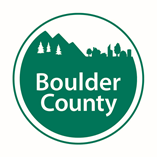 Boulder County Purchasing1325 Pearl StreetBoulder, CO 80302purchasing@bouldercounty.orgREQUEST FOR PROPOSALCOVER PAGENoActivityDate1Release RFP (Download from Rocky Mountain E-Purchasing system web site, (http://www.rockymountainbidsystem.com/) under Boulder CountyFriday, 04/22/222Deadline – Notification to Attend Virtual Vendors Pre-Proposal Conference Wednesday, 05/04/22 – 2:00PM, MDT3Deadline – To Submit Written Questions for Virtual Vendors Pre-Proposal ConferenceThursday, 05/05/22 –2:00PM, MDT4RFP Virtual Vendors Pre-Proposal Conference (via ZOOM)Zoom Meetinghttps://us06web.zoom.us/j/87993999081Meeting ID: 879 9399 9081Passcode: 310854Wednesday, 05/11/22 – 9:00AM, MDT5Deadline to Submit Questions (Post RFP Vendors Pre-Conference)Thursday, 05/12/22 –2:00PM, MDT6An Addendum (Post RFP Virtual Vendors Pre-Conference) to all inquiries shall be emailed to all known VendorsWednesday 05/18/22 – 2:00PM, MDT7Submission of Final RFP Proposals by 2:00pm (MDT)Friday, 05/27/22 by 2:00pm (MDT)8Evaluate and Score RFP Bids05/30 thru 06/15/229Short-Listed Virtual Vendor Demo’sWednesday, 06/22/22 – 9:00AM, MDT10Scoring of Demo’s & Vendor References06/27 – 07/01/2211Best and Final Offer (BAFO), if requiredThursday, 07/0712Contract Negotiation Period & Contract Execution07/08 - 07/15/22 (estimated)13Award Approval by BRETSA BoardMonday, 07/18/22(estimated)14Project ImplementationMonday, 07/25/22(estimated)Boulder County Purchasing1325 Pearl StreetBoulder, CO 80302purchasing@bouldercounty.orgINCLUDEDITEMName and Address of the Partners and Subcontractors if applicableA detailed project schedule with an all-inclusive total costInformation on the relevant experience of key personnel. Provide a brief overview of your company’s background, qualifications, and experience.  Indicate the number of years your firm has been providing, designing and/or supporting the type of software and/or services proposed hereunder.  Vendors may use this section to provide a brief history of recent and current operations.  Brochures and other published material may be attached to your response.Submit three references for similar projects your company has completed within the last three years and contact information. BRETSA will review all contractor evaluation forms from previous projects.Describe successful projects of similar functionality and scope.  Additionally, please describe any previous experience with similar public safety agencies projects in this section.  Also describe methodology used and experience with implementing projects on time and within budget.Describe the pricing and/or licensing structure typically used on comparable projects.  Pricing and cost estimates should be broken out, as applicable, by software, professional services, implementation, and training.  Pricing must include the cost of installing a Mass Notification system in a vendor hosted approach that is available to all PSAPs within Boulder County and the associated costs for installation, services, training, GIS/mapping conversion, support and maintenance.Insurance CertificateW-9Signature PageAddendum Acknowledgement(s) (If Applicable) Signature Page Signature PageBoulder County Purchasing1325 Pearl StreetBoulder, CO 80302purchasing@bouldercounty.orgContact InformationResponseResponseCompany Name including DBAList Type of Organization (Corporation, Partnership, etc.)Name, Title, and Email Address of Person Authorized to Contract with Boulder CountyCompany AddressCompany Phone NumberCompany WebsiteBoulder County Purchasing1325 Pearl StreetBoulder, CO 80302purchasing@bouldercounty.orgBoulder County Purchasing1325 Pearl StreetBoulder, CO 80302purchasing@bouldercounty.orgNo.RequirementDescriptionVendor Response1Redundancy & DiversityDescribe how your proposed solution provides redundancy and diversity across time zones and regions to guaranty 24/365 availability. If your proposed solution relies on a third-party cloud service provider, provide a copy of your agreement with the cloud service provider and confirm that it does not restrict use of cloud service for applications which may impact life, health or property safety. 2Text-messagingDescribe what text-messaging systems your proposed solution can send ENS messages over.3Priority of Emergency NotificationsDescribe your service parameters that include the prioritization, such as the time between launching an event and when the outbound dialing and message delivery begin. What Service Levels will you company provide in your agreement. Describe how your Service adjusts call-rates to avoid overwhelming switch or router capacity and impeding achieved message delivery rates4Multifactor AuthenticationBRETSA has multiple municipalities/agencies which may require specific branding and messaging. Describe multi-factor authentication provided for the public to access their accounts.Describe multi-factor authentication provided for authorized users to access the web interface(s).5Migration of existing citizen portal dataThe system must be able to import the existing vendor’s citizen notification portal data. Describe your process to migrate the existing citizen data to your solution.6Reporting RequirementsDescribe your solutions reporting capabilities, such as: fields which queries can be runHow can the reports be customizedlength of retention of dataHow soon after (or even during) a notification can reports be pulledMASS NOTIFICATION SPECIFICATIONSN0.A. System FunctionalityItem No.Description11Provide ability to send out messages by multiple methods including but not limited to landline, cell phone, email, text messaging, VoIP, social media (Facebook, Twitter).22Provide ability to send call list and group notifications.33Provide ability to send notifications to hearing-impaired (TDD/TTY).44Provide ability to send notifications to residential, commercial, non-profit, government agencies, and other establishments in a selected geographic location.55Provide internal notification ability for county and municipal employees.66Provide ability to publish notifications to websites that support API access like municipal/county websites and intranets.77Provide geographically targeted messaging.88Provide ability to select contacts from a map interface using a radius, geo shape, address search, or saved geo shapes.99Provide ability to add contacts to a single notification from lists, conditional attributes, and map from a single interface.1010Provide ability to eliminate select contacts from a geo shape(s).1111Provide ability to send notifications to contact paths based on priority set by subscriber during opt-in.1212Provide ability to create internal polling notifications.1313Provide ability to send invitations and host conference bridges.1414Provide ability to use text to speech engine for all notifications.1515Provide text to speech engine that translates multiple languages including Spanish.1616Provide ability to attach files to notifications.1717Provide ability to cancel or stop a notification already in progress.1818Provide ability to create notification templates and/or similar tools to increase user efficiency.1919Provide ability to automatically send follow-up notifications using identical contacts.2020Provide ability to create scheduled notifications to be sent at future dates/times.2121Provide ability to create custom voice recordings when creating notifications. 2222Provide interoperability or integration with other warning and communication systems (Alertus beacons, warning sirens, CAD, etc.).2323Provide ability to use keyword notifications or similar tool for public engagement functionality.2424Provide ability to launch notifications via mobile devices preferably with mobile app.2525Provide separate environments for emergency notifications and internal notifications. 2626Provide ability to send a minimum of 300,000 voice and 600,000 text notifications per hour.2727Provide ability to throttle calls based upon user designated severity/importance of the notification.2828Provide the Caller-ID number and read-out for the outgoing calls based upon the individual phone number and name of the department/agency that is sending out the notification.2929Provide ability to send pre‐recorded and/or uploaded voice files.3030Provide ability to send employee notifications, geo-based notifications, and deliver IPAWS messages—all in one step from a single launch process.3131Provide ability to easily update a launched notification and send to all original contacts or non-connected contacts.3232Provide ability to easily send a launched notification to new contacts.3333Provide access to subscriber website with ability to automatically publish recent notification text and polygon/geo information.B. IPAWS MessagingB. IPAWS Messaging341Provide compliant IPAWS origination tool operational in all IPAWS messaging methods s (EAS, WEA, NWEM, COG to COG, and Public Alerts Feed). Ability to include URLs for websites in messages, including IPAWS messages352Provide a live IPAWS connectivity indicator.363Provide a message verification response from the IPAWS aggregator once a call is delivered.374Provide text boxes for WEA messages vs. EAS/NWEM messages to allow for the character restrictions of each with visible character count tabulations.C. Automated Weather NotificationsC. Automated Weather Notifications381Provide capability of delivering unlimited automated calls/voice messages to the community for select warnings issued by the National Weather Service.392Provide ability for residents to subscribe to which types of weather notifications they receive (e.g., tornado, flash flood, and/or severe thunderstorm warnings) during opt in.403Provide ability to launch select automated weather warning calls based on the lat-long polygon issued by the National Weather Service and not the county or FIPS codes.D. Contact and User ManagementD. Contact and User Management411Provide ability for administrative users to update or edit public contacts including login credentials.422Provide customizable opt in portal for public with agency specific branding and messaging 433Provide adequate opt in and landline/VoIP capacity to accommodate Boulder County population.444Provide ability to enter at minimum two physical addresses, one home phone, two additional cell phones, and one email during the opt in process. 455Provide automatic geo-coding for contacts.466Provide access to unlimited number of users including administrators, managers, and senders.477Provide ability for administrators to upload CSV contact files.488Provide ability for administrators to upload CSV user files.499Provide map-based drawing and selection tools.5010Provide ability to import map-based shape files. 5111Provide ability to incorporate contact databases from local telephony providers with monthly updates into the system.5212Provide ability to geocode and register resident’s mobile cell phones.5313Provide ability to save and name geo shapes that can be used when creating notifications.5414Provide an opt-in environment where the public can create their own accounts and login to add or update addresses and contact methods with automated, semi-annual, notification prompting subscribers to update account information.5515Provide ability to add contacts to multiple internal groups simultaneously.5616Provide multiple levels of user access, i.e., allowing for account administrators, agency managers, notification senders, etc. 5717Provide ability to recover deleted contacts for a minimum period of 30 days.5818Provide ability for administrative users to filter contacts by different characteristics, such as classification, opt out status, and those with at least one phone number, email, SMS device registered, etc.5919Provide ability to receive custom responses back from recipients of email, text, and voice messages; that is, allowing the recipient to send a response or reply message.6020Provide regularly updated phone data from the best and most comprehensive residential and business listings currently available from commercial sources, including information for landline, VOIP and, as possible and practical, cell phones.6121Provide automated process for recognizing and reducing duplicate records for both public and internal contacts.6222Provide process for removing inactive phone numbers from the database.6323Provide phone validation processes to validate the user who registers owns the phone registered and is able to receive messages.6424Provide ability identify subscriber groups and send targeted notifications based on uploaded attributes.6525The system must be able to import the existing vendor’s citizen notification portal data.E. Interactive Voice Recorder661Provide a toll-free telephone number for message recipients to call and receive updated information. This feature must also include a toll-free Interactive Voice Recorder (IVR) for personnel to update information. 672Provide access to IVR through the system’s website and allow residents to leave a recorded message for personnel. Additionally, the interface must allow personnel to track which issues have been resolved and provide the ability to leave notes, document details, see who resolved the issue, when it was resolved, and other pertinent details. F.  Reporting AnalysisF.  Reporting Analysis681Provide statistical reporting and query functionality.692Provide searchable reports with the following information after notification broadcast:Date and timeName of initiating userMessage contentName, address, and contact path for each recipient703Provide ability to automatically link multiple notifications to one incident or event for historical tracking.714Provide access to quick reports detailing notification, event, and usage summary and analysis.725Provide access to quick reports detailing opt in, unsubscribe, and subscriber log in activity.736Provide ability to create custom reports using multiple variables.747Provide ability to integrate the reporting data into a 3rd party database system by way of an API (Application Program Interface) or other like meansG. SecurityG. Security751Provide user access via a secure web-based interface. 762Provide ability for system administrators to set user and group permissions and manage login credentials.773Provide layered business continuity plan including triple-redundancy with facilities geographically separated across multiple power grids and time zones. 784Provide system update and recovery plans.795Provide a system uptime guarantee806System should be offered as SaaS with ability to utilize from any location with an internet connection.817Provide optional multifactor authentication login requirement for users. H. Training/SupportH. Training/Support821Provide training environment where users can practice using the system with no impact to the public or internal contacts.832Provide test environment where users can test new functionality with no impact to the public or internal contacts.843Provide on-site and online training.854Provide access to written training materials.865Provide 365/24 live support including problem escalation. 876Provide forum for user feedback and plan for feedback implementationBoulder County Purchasing1325 Pearl StreetBoulder, CO 80302purchasing@bouldercounty.orgProduct/Feature/OptionOne-time or Recurring CostQuantityUnit PriceTotal PriceQtrly MSAG Update (7.1)CAD Interface (7.2)Five Year Pricing Option:First Year Fees:Year 2 Annual Fees:Year 3 Annual Fees:Year 4 Annual Fees:Year 5 Annual Fees:Boulder County Purchasing1325 Pearl StreetBoulder, CO 80302purchasing@bouldercounty.orgNo.DescriptionPercent1Vendor’s Service and Support Capabilities20 %2Vendor References and Product Demonstration10 %3Compliance With BRETSA’s Narrative and Functional Requirements In RFP #7311-2250 %4Cost And Price20 %